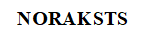 IEKŠĒJIE NOTEIKUMILimbažos2021.gada 29.decembrī								                Nr.10 APSTIPRINĀTI ar Limbažu novada domes29.12.2021. sēdes lēmumu Nr.736(protokols Nr.14, 4.§) Par Limbažu novada pašvaldības amatiermākslas kolektīvu dibināšanu, darbības finansēšanu un to vadītāju, speciālistu un koncertmeistaru darba samaksuVispārīgie jautājumiIekšējie noteikumi (turpmāk – noteikumi) nosaka kārtību, kādā tiek dibināti Limbažu novada pašvaldības (turpmāk – Pašvaldības) amatiermākslas kolektīvi, to darbības finansēšanu un vienotu amatu klasifikācijas noteikšanas sistēmu darba samaksas noteikšanai Pašvaldības dibināto amatiermākslas kolektīvu vadītājiem, speciālistiem un koncertmeistariem. Noteikumos lietotie termini: amatiermāksla – cilvēka radoša izpaušanās un līdzdalība kultūras izzināšanas, radīšanas, pārmantošanas, tālāknodošanas un popularizēšanas procesā. Tā ir viena no kultūras identitātes apzināšanās un uzturēšanas, t.sk. nemateriālā kultūras mantojuma izzināšanas, uzturēšanas un pārmantošanas formām. amatiermākslas kolektīvs – viendabīga vai dažāda vecuma un etniskās piederības personu grupa, kuru regulārai darbībai apvieno kopīgas intereses kādā no mūzikas, mākslas, dejas vai citas radošas izpausmes jomām (1.pielikums). Ar savu darbību amatiermākslas kolektīvs iespēju robežās tiecas sasniegt iespējamos augstākos rezultātus mākslinieciskajā jomā, piedaloties pašu iniciētos, vietēja, valsts vai starptautiska mēroga pasākumos. Katrs amatiermākslas kolektīva dalībnieks individuāli vai visi dalībnieki kolektīvās darbības rezultātā kopīgi pilnveido zināšanas un prasmes attiecīgajā mākslinieciskās darbības jomā. Šo noteikumu izpratnē Pašvaldības dibināts amatiermākslas kolektīvs ir Pašvaldības iestādēs darbojošais amatiermākslas kolektīvs.amatiermākslas kolektīva vadītājs – mākslinieciskais vadītājs, vadītājs, diriģents, režisors – persona, kuram ir atbilstoša izglītība un kompetence attiecīgajā nozarē, ko praktizē konkrētais amatiermākslas kolektīvs. amatiermākslas kolektīva speciālists – vadītāja asistents, repetitors, kormeistars – (turpmāk – speciālists) persona, kurai ir atbilstoša izglītība un kompetence attiecīgajā nozarē, ko praktizē konkrētais amatiermākslas kolektīvs un kurš strādā tā vadītāja tiešā vadībā, lai nodrošinātu amatiermākslas kolektīvu mēģinājumu procesu un koncertdarbību.koncertmeistars – persona, kurai ir atbilstoša izglītība un kompetences, kurš strādā amatiermākslas kolektīva vadītāja tiešā vadībā, lai nodrošinātu amatiermākslas kolektīva mēģinājumu procesu un koncertdarbību.darbības sezona – noteikumu izpratnē ir kolektīvu darbības periods no 1. septembra līdz 31. augustam, kas ir arī  kolektīvu radošās darbības vērtēšanas periods.  Darbības sezona iedalās aktīvajā darbības periodā no 1.septembra līdz 31.maijam un vasaras periodā no 1.jūnija līdz 31.augustam.Dziesmu un deju svētku process – ar Dziesmu un deju svētku likumu aizsargātas Dziesmu un deju svētku tradīcijas kā Cilvēces mutvārdu un nemateriālā kultūras mantojuma meistardarba saglabāšanas norises Vispārējos latviešu dziesmu un deju svētkos un to starplaikā.darba samaksa – noteikumu izpratnē ir mēnešalga noteikumu 2.3., 2.4. un 2.5.punktā minētajiem amatiermākslas kolektīva darbiniekiem saskaņā ar Ministru kabineta noteikumos, kas nosaka valsts un pašvaldību institūciju amatu katalogu (turpmāk – valsts un pašvaldību institūciju amatu katalogs) paredzēto, atbilstoši attiecīgajai mēnešalgas grupai un noteiktajai slodzei par amatiermākslas kolektīva vadīšanu, speciālista vai koncertmeistara darba veikšanu. darbinieks – noteikumu izpratnē amatiermākslas kolektīvu vadītājs, speciālists, koncertmeistars.Amatiermākslas kolektīvu finansēšanas mērķis un prioritātesPašvaldība piešķir finansējumu Pašvaldības dibināto amatiermākslas kolektīvu (turpmāk – kolektīvs) darbības nodrošināšanai un darbinieku darba samaksai  ar mērķi nodrošināt Dziesmu un deju svētku procesa nepārtrauktību, atbalstīt kultūras saglabāšanas, uzturēšanas un amatiermākslas jaunrades procesu Limbažu novadā, atbalstīt kolektīvu regulāru darbību, veicināt kolektīvu piedalīšanos Limbažu novada un valsts mēroga pasākumos, veicināt kultūras sakaru attīstību un Limbažu novada amatiermākslas un novada  popularizēšanu Latvijā un pasaulē.Finansējums kolektīvu darbības nodrošināšanai un kolektīvu darbinieku darba samaksai atbilstoši šajos noteikumos paredzētajiem kritērijiem tiek nodrošināts Pašvaldības budžetā attiecīgajam gadam budžeta izdevumu funkcionālās kategorijas “Atpūta, kultūra, reliģija” ietvaros.Pašvaldība prioritāri atbalsta kolektīvus un darbiniekus, kas nodrošina Dziesmu un deju svētku procesa nepārtrauktību.Jaundibināts pašvaldības amatiermākslas kolektīvs var pretendēt uz Pašvaldības finansējumu pēc darbības kalendārā gada vai vienas sezonas garumā. Pirmajā darbības gadā jaundibinātajam pašvaldības amatiermākslas kolektīvam tiek piešķirtas telpas mēģinājumu darbības nodrošināšanai. Kontroli par šo noteikumu ietvaros piešķirtā finansējuma un darba samaksas piešķiršanu un izlietošanu veic kultūras iestāžu vadītāji.Amatiermākslas kolektīvu dibināšana un darbībaJauna pašvaldības amatiermākslas kolektīva dibināšanu vai kolektīva darbības veida maiņu var ierosināt attiecīgais kolektīvs, iesniedzot Limbažu novada pašvaldības amatiermākslas kolektīva reģistrācijas anketu (2. pielikums) un amatiermākslas kolektīva vadītāja, speciālista un/vai koncertmeistara kvalifikācijas apliecinājumu (3.pielikums) jauna amatiermākslas kolektīva dibināšanai vai iesniegumu par kolektīva darbības veida maiņu kultūras iestāžu vadītājiem, kas to izskata,  pamatojoties uz aktuālo, kolektīva darbības atbilstību amatiermākslas kolektīvu finansēšanas prioritātēm, kas minētas šī nolikuma II. nodaļā. Kultūras iestādes vadītājs virza jautājuma izskatīšanai Limbažu novada pašvaldības domes Izglītības un kultūras komitejā un Domes sēdē, kur pieņem lēmumu par kolektīva dibināšanu vai darbības veida maiņu.Pašvaldības amatiermākslas kolektīvs var izbeigt savu darbību pēc savas iniciatīvas, iesniedzot iesniegumu kultūras iestādes vadītājam.Kultūras iestādes vadītājs var izbeigt  amatiermākslas kolektīva darbību pēc savas iniciatīvas, ja attiecīgā kolektīva vadītājs ir izbeidzis darba tiesiskās attiecības, kolektīvā nav pieņemts jauns vadītājs un kolektīvs pārtraucis savu darbību ilgāk par četriem mēnešiem, kā arī, ja kolektīvā sastāvs neatbilst konkrēta kolektīva darbības raksturojumam. Nodibinot jaunu pašvaldības amatiermākslas kolektīvu, kultūras iestādes vadītājs pieņem darbā kolektīva darbiniekus, noslēdzot darba līgumu uz nenoteiktu laiku.Ikgadējais pašvaldības amatiermākslas kolektīvu saraksts tiek apstiprināts jaunās darbības sezonas sākumā ar kultūras iestādes vadītāja rīkojumu pēc ikgadējās kolektīvu darbības vērtēšanas rezultātu apstiprināšanas.Jaundibinātā amatiermākslas kolektīva vadītājs divu nedēļu laikā pēc darba līguma noslēgšanas iesniedz kultūras iestādes vadītājam  šādus dokumentus: dalībnieku sarakstu, anketu par ikgadējo kolektīva sezonas darbības plānu, kā arī informāciju par plānoto mēģinājumu grafiku. Minēto informāciju amatiermākslas kolektīva vadītājs aktualizē pirms katras darbības sezonas sākuma.Pamatojoties uz kolektīva vadītāja iesniegto informāciju par amatiermākslas kolektīva plānoto mēģinājumu grafiku, kultūras iestādes vadītāji ar amatiermākslas kolektīvu vienojas par telpu izmantošanu amatiermākslas kolektīva mēģinājumu darbības nodrošināšanai. Kolektīvu vadītāji regulāri iesniedz kultūras iestāžu vadītājiem sekojošus dokumentus:nākamās sezonas darbības plānojuma projektu, līdz katra gada 1.septembrim (9. pielikums);skašu, festivālu un konkursu rezultātus apliecinošu dokumentu kopijas, līdz katra gada 1.septembrim;mainoties darba izpildes formātam, iestādes vadītājs ir tiesīgs pieprasīt mēneša atskaiti, līdz katra mēneša 25.datumam (8. pielikums).Amatiermākslas kolektīvu darbības vērtēšanas komisijaKolektīvu un darbinieku vērtēšanu kolektīvu darbības finansējuma nodrošināšanai un darbinieku darba samaksas noteikšanai veic Kultūras pārvaldes izveidota Amatiermākslas kolektīvu vērtēšanas komisija (turpmāk – Komisija). Komisija sastāv no pieciem locekļiem: Kultūras pārvaldes kultūras darba speciālists, kultūras pārvaldes vadītājs, viens deputāts no izglītības, kultūras un sporta komitejas un divi pārstāvji  no citām kultūras iestādēm.Ja Komisijas loceklis ir kāda kolektīva, kuru vērtē, dalībnieks vai personīgi ieinteresēts,  darbinieku individuālo ieguldījumu vērtēšanā (radinieks, laulātais, utt.), viņš par to informē pārējos Komisijas locekļus un nepiedalās lēmuma pieņemšanā. Kolektīvu izvērtēšanai,  kultūras iestādes vadītājs, komisijai, līdz katra kalendārā gada 15.septembrim, iesniedz kolektīvu sezonas darbības atskaiti ( 4. pielikums) un savu priekšlikumu konkrētā kolektīva novērtējumam.Komisija,  katrā kārtējā gadā, līdz 1.oktobrim veic amatiermākslas kolektīva izvērtēšanu saskaņā ar 4.pielikumā noteiktajiem kritērijiem,  nosakot kolektīva kategoriju.Komisija sagatavo lēmumu par kolektīva kategorijas noteikšanu un darbinieku individuālā ieguldījuma vērtējumu līdz kārtējā gada 15.oktobrim un izsniedz kultūras centru vadītājam budžeta projekta sagatavošanai.Komisijas sēdes notiek bez kolektīvu darbinieku un citu kolektīvu dalībnieku klātbūtnes.Darbinieku darba samaksa un sociālās garantijasDarbinieku mēnešalgu nosaka un aprēķina, pamatojoties uz kultūras iestādes vadītāja un darbinieka noslēgto darba līgumu, tajā noteikto darbinieka  maksimālo darba stundu skaitu mēnesī un ikmēneša darba uzskaites lapu.Darba samaksas apmēru kolektīvu vadītājam, speciālistam un koncertmeistaram veido stundas tarifa likme, kas reizināma ar nostrādāto stundu skaitu mēnesī, saskaņā ar 7.pielikumu. Darba samaksas stundu tarifa likme noteikta:kolektīva vadītājam – EUR 7,47;kolektīva speciālistam – repetitoram – EUR 5,98;kolektīva speciālistam, koncertmeistaram – EUR 5,12.Kultūras iestādes vadītājam, izvērtējot kolektīva darbības sniegumu, ir tiesības noteikt atšķirīgu stundu skaitu mēnesī, nekā minēts 7.pielikumā (konkrētam kolektīvam kalendārajam gadam), nepārsniedzot visu kopējo amatiermākslas stundu skaitu mēnesī iestādē un piešķirtos budžeta līdzekļus. Stundu skaits kolektīva vadītājam, speciālistam tiek apstiprināts katram kalendārajam gadam - Domes sēdē darbinieku amatu un likmju sarakstā. Kolektīva darbinieki par šo darbu nesaņem citu atalgojumu, izņemot valsts piešķirto mērķdotāciju Ministru kabineta noteikumu noteiktajā kārtībā.Ja kolektīvam tiek piesaistīts jauns vadītājs, speciālists vai koncertmeistars, lēmumu par līguma slēgšanu un darba samaksas noteikšanu pieņem kultūras iestādes vadītājs.Ikmēneša piemaksas apmēru,  par personisko darba ieguldījumu un darba kvalitāti, nepārsniedzot 20% no attiecīgajam darbiniekam darba līgumā noteiktās mēnešalgas apmēru, katrai darbības sezonai ar rīkojumu, var noteikt kultūras iestādes vadītājs apstiprinātā pašvaldības budžeta ietvarā.Pašvaldība nosaka kārtību darbinieku veselības apdrošināšanai, un atbilstoši tās nosacījumiem un šim mērķim kārtējā gada Pašvaldības budžetā paredzētajiem līdzekļiem, veic Darbinieku apdrošināšanuIzdevumi par veselības apdrošināšanas kartes iegādi Darbiniekiem no darba devēja puses tiek apmaksāti 50% apmērā  Pašvaldības vai Iestādes budžetā šim mērķim paredzēto līdzekļu ietvaros, ja darbinieks pašvaldībā nodarbināts ne mazāk kā  uz 0,5 likmēm.Pabalsts darbinieka ģimenes locekļa nāves gadījumā:darbinieks saņem Pabalstu vienas minimālās mēneša darba algas apmērā viņa ģimenes locekļa – laulātā, bērna, vecāka, vecvecāka, adoptētāja vai adoptētā, brāļa vai māsas nāves gadījumā;lai Pabalstu saņemtu,  jāiesniedz iesniegums Iestādes vadītājam par pabalsta saņemšanu. Iesniegumam jāpievieno mirušā ģimenes locekļa miršanas apliecības kopija, kā arī radniecību apliecinošo dokumentu kopijas;pabalsts tiek pārskaitīts uz Darbinieka norādīto kontu kredītiestādē vai izmaksāts Pašvaldības kasē saskaņā ar Pašvaldības izpilddirektora vai Iestādes vadītāja rīkojumu.Apmaksātas redzes pārbaudes vienu reizi gadā. Ja veselības pārbaudē konstatēts, ka darbiniekam nepieciešami darba pienākumu veikšanai piemēroti speciāli medicīniski optiski redzes korekcijas līdzekļi (brilles, briļļu lēcu un briļļu ietvaru iegāde, darba briļļu izgatavošana vai kontaktlēcu iegāde) darba devējs nodrošina ar tiem attiecīgo darbinieku, 75,00 EUR apmērā, pēc ārsta izziņas piestādīšanas un izdevumu attaisnojošo dokumentu iesniegšanas pašvaldības noteiktajā kārtībā.Ikgadējie atvaļinājumi un citi atvaļinājumi amatiermākslas kolektīva vadītājam, speciālistam tiek piešķirti  Darba likumā noteiktā kārtībā.Finansējums amatiermākslas kolektīvu darbības nodrošināšanaiFinansējumu amatiermākslas kolektīva darbības nodrošināšanai, atbilstoši kolektīva kategorijai (5. pielikums) un pamatojoties uz kolektīva vadītāja iesniegto finanšu pieprasījumu kolektīva darbības nodrošināšanai nākamajā sezonā, piešķir normatīvajos aktos noteiktajā kārtībā, saskaņā ar kultūras iestādes finanšu iespējām attiecīgajā budžeta gadā.Divu nedēļu laikā pēc Pašvaldības budžeta apstiprināšanas attiecīgās kultūras iestādes  vadītājs  informē kolektīva vadītāju par kolektīvam piešķirtā finansējuma apjomu. Par kolektīvam piešķirtā finansējuma izlietojumu atbild kultūras iestādes, pie kura darbojas kolektīvs, vadītājs.Lai piedalītos plānotajos pasākumos, amatiermākslas kolektīvi var izmantot pašvaldības pasažieru transportlīdzekļus. Jautājumu par finansējumu iepriekš neplānotas un budžetā neparedzētas amatiermākslas kolektīva darbības nodrošināšanai izskata Pašvaldības domes Izglītības un kultūras komiteja, pamatojoties uz kultūras iestādes vadītāja iesniegumu. Finansējums var tikt piešķirts atbilstoši finanšu iespējām attiecīgajā budžeta gadā.Noslēguma jautājumiAmatiermākslas kolektīvi, kas dibināti līdz šo noteikumu spēkā stāšanās dienai, uzsākot jauno darbības sezonu, iesniedz kultūras iestādes vadītājam šādus dokumentus: dalībnieku sarakstu,  kolektīva sezonas darbības plānu, kā arī informāciju par plānoto mēģinājumu grafiku. Kultūras iestādes vadītājs attiecīgo kolektīvu darbiniekus pieņem darbā, noslēdzot darba līgumus uz nenoteiktu laiku.Noteikumi stājas spēkā ar 2022. gada 1. janvāri.Ar šiem noteikumiem spēku zaudē Limbažu novada domes 2017.gada 26.oktobra  “Nolikums par Limbažu novada kultūras iestāžu amatiermākslas kolektīvu vadītāju, speciālistu un koncertmeistaru atalgojuma noteikšanas kārtību” (protokols Nr.18, 44.§),  2019.gada 17.aprīļa Salacgrīvas novada Domes “Noteikumi par Tautas mākslas kolektīvu vadītāju, interešu kolektīvu vadītāju, deju kolektīvu repetitora, kormeistara un koncertmeistara darba samaksu” (protokols Nr.5, 44.§), 2018.gada 24.maijas Alojas novada Domes noteikumi “Alojas novada interešu izglītības pulciņu, tautas māksla kolektīvu un amatiermākslas  kolektīvu darbības un finansēšanas kārtība”  (protokols Nr.10, 15.§).Limbažu novada pašvaldībasDomes priekšsēdētājs	/paraksts/                                              D.StraubergsNoraksts PAREIZS		Limbažu novada pašvaldībasLimbažu novada administrācijasAdministratīvās nodaļas vadītāja		A.KamalaŠIS DOKUMENTS IR PARAKSTĪTS AR DROŠU ELEKTRONISKO PARAKSTU UN SATUR LAIKA ZĪMOGU1. pielikumsLimbažu novada pašvaldības29.12.2021. noteikumiem “Par Limbažu novada pašvaldības dibināto amatiermākslas kolektīvu darbības finansēšanu un to vadītāju, speciālistu un koncertmeistaru darba samaksu”LIMBAŽU NOVADA AMATIERMĀKSLAS KOLEKTĪVU RAKSTUROJUMS PADARBĪBAS VEIDIEM, GRUPĀM UN DARBĪBAS NOZARĒMI. Kolektīvu iedalījums pa darbības veidiem, grupām, nozarēmII. Kolektīvu darbības raksturojums Vokālie kolektīvi.Koris –16 un vairāk dziedātāju kolektīvs:Jauktais koris (pieaugušo/jauniešu) 16 un vairāk dziedātāju kolektīvs (četras balsu grupas: soprāni, alti, tenori, basi);Sieviešu koris/vīru koris – 16 un vairāk dziedātāju kolektīvs (divas balsu grupas: vīru koros – tenori un basi, sieviešu – soprāni un alti);Vokālais ansamblis – 2 un vairāk dziedātāju kolektīvs:Mazais ansamblis jeb kameransamblis – 2 līdz 5 dziedātāju kolektīvs (dueti, trio, kvarteti, kvinteti). Var būt jauktais (dažādu soprānu, altu un tenoru, basu kombinējums) un viendabīgais (soprānu un altu vai tenoru un basu);Vokālais ansamblis – 6 līdz 15 dziedātāju kolektīvs (jauktais vai viendabīgais).Popgrupa – vokālās mākslas kolektīvs bez vecuma un skaita ierobežojumiem, kas savā repertuārā izpilda populāro mūziku.Deju kolektīvi.Tautas deju kolektīvs:A grupas deju kolektīvs – 12 un vairāk pāru attiecīga līmeņa jauniešu deju kolektīvs; B grupas deju kolektīvs – 8 un vairāk pāru attiecīga līmeņa jauniešu deju kolektīvs; C grupas deju kolektīvs – 8 un vairāk pāru attiecīga līmeņa jauniešu deju kolektīvs;D grupas deju kolektīvs – 8 un vairāk pāru attiecīga līmeņa vidējās paaudzes deju kolektīvs; E grupas deju kolektīvs – 8 un vairāk pāru attiecīga līmeņa vidējās paaudzes deju kolektīvs; F grupas deju kolektīvs – 8 un vairāk pāru attiecīga līmeņa senioru deju kolektīvs; Bērnu deju kolektīvs – 6-8 pāru attiecīga līmeņa deju kolektīvs.Izmaiņas pāru skaitā var noteikt LNKC. Netradicionālo deju kolektīvs - pasaules, Eiropas, līnijdeju u.c. deju kolektīvs, kurā dalībnieku skaits nav noteikts, izpilda skatuves dejas.Instrumentālie kolektīvi.Pūšamo instrumentu kolektīvs: Pūtēju orķestris – 16 un vairāk orķestra mūziķu kolektīvs ar metāla pūšamo un sitamo instrumentu grupām;Džeza orķestris (bigbends) – vismaz 16 orķestra mūziķu kolektīvs īpašā sastāvā, kurā ietilpst koka un metāla pūšamo, sitamo, taustiņu,  stīgu instrumenti , u.c.Pūšamo instrumentu ansamblis – līdz 25 mūziķu kolektīvs, kura pamatā ir pūšamo instrumentu grupas; Orķestra deju grupa – 6 un vairāk dejotāju kolektīvs, kas dejo, papildinot pūtēju orķestra priekšnesumu. Stīgu instrumentu kolektīvs:Kamerorķestris – 20 un vairāk mūziķu kolektīvs; orķestrim ir stīgu instrumentu grupas.Instrumentālais ansamblis (kvartets, kvintets, diksilends) – 4 līdz 12 mūziķu kolektīvi, kas spēlē dažādus pūšamos, sitamos, stīgu un taustiņu instrumentus.Vokāli instrumentālais ansamblis – 4 un vairāk mūziķu  kolektīvs, kas spēlē dažādus instrumentus un izpilda dziesmas vokāli.Tautas mūzikas kolektīvi:Tautas muzikantu ansamblis/kolektīvs – 3 līdz 20 mūzikas izpildītāju (bērnu un/ vai pieaugušo) kolektīvs, kas spēlē tautas mūzikas instrumentus;Kapela – 5 un vairāk instrumentālās mūzikas izpildītāju, kuri  spēlē gan  latviešu tautas, gan citu tautu mūzikas instrumentus. Folkloras kolektīvi. Folkloras ansamblis – tradicionālās tautas daiļrades izpildītāju kolektīvs, kura sastāvā ir dziedātāji, muzikanti, dejotāji, stāstītāji (8 līdz 35 un vairāk dalībnieku), kas kopj novada etnisko kultūru, izpilda tautas dziesmas, dejas, rotaļas, spēles, instrumentālo mūziku, stāstījumus, precīzu folkloru, programmās izmanto paražu materiālus u.tml., saglabā reģioniem raksturīgo dialektu, stilistiku, izpildes manieri un tautas tērpus.Bērnu folkloras ansamblis –  3 līdz 16 gadu veci dalībnieki, latviešu tautas daiļrades popularizētāji.Jauniešu folkloras ansamblis –  16 līdz 19 gadu veci dalībnieki, latviešu tautas daiļrades popularizētāji.Folkloras kopa – 5 un vairāk dalībnieku tradicionālās tautas daiļrades izpildītāju kolektīvs, kas kopj novada etnisko kultūru.Teātra mākslas kolektīvi.Amatierteātris – 4 un vairāk aktieru kolektīvs. Teātra studija – mācīšanās un izglītošanās rakstura kolektīvs.Teātra pulciņš – bērnu, jauniešu vai pieaugušo kolektīvs, kas tiecas pēc mākslinieciski radošas pašizpausmes un attīstības kādā no teātra jomām.Teātra sporta/improvizācijas kolektīvs – personu kolektīvs, kas apgūst un darbojas teātra sporta un improvizācijas tehnikās, piedalās teātra sporta turnīros.Tautas lietišķās mākslas kolektīvi.Tautas lietišķās mākslas studija/pulciņš/kopa – 4 un vairāk dalībnieku kolektīvs, kas nodrošina attiecīgās nozares tautas lietišķās/autentiskās mākslas pētniecību, saglabāšanu, tālāknodošanu, popularizēšanu, kas nodarbojas ar tradicionālām tautas tehnoloģijām, izmantojot māksliniecisko radošumu, veido to darinājumus, atdarinājumus un jaunradi.2. pielikumsLimbažu novada pašvaldības29.12.2021. noteikumiem “Par Limbažu novada pašvaldības dibināto amatiermākslas kolektīvu darbības finansēšanu un to vadītāju, speciālistu un koncertmeistaru darba samaksu”Limbažu novada pašvaldībasAMATIERMĀKSLAS KOLEKTĪVA REĢISTRĀCIJAS ANKETA	___________________________ 	________________________________________ 	(kolektīva speciālista paraksts) 	                                 (vārds, uzvārds) 	_______________________ 	________________________________________ (kolektīva koncertmeistara paraksts) 	                                 (vārds, uzvārds)   	 SASKAŅOTS:  	________________ 	_______________________ 	_____________________ 	          (datums) 	(struktūrvienības  vadītājs) 	          (vārds, uzvārds) ________________ _______________________ _____________________            (datums) ( SNKC vadītājs)            (vārds, uzvārds) 3.pielikumsLimbažu novada pašvaldības29.12.2021. noteikumiem “Par Limbažu novada pašvaldības dibināto amatiermākslas kolektīvu darbības finansēšanu un to vadītāju, speciālistu un koncertmeistaru darba samaksu”Limbažu novada pašvaldības amatiermākslas kolektīva vadītāja, speciālista, koncertmeistaraKVALIFIKĀCIJA Anketa sastādīta: pielikums  Limbažu novada pašvaldības29.12.2021. noteikumiem “Par Limbažu novada pašvaldības dibināto amatiermākslas kolektīvu darbības finansēšanu un to vadītāju, speciālistu un koncertmeistaru darba samaksu”Limbažu novada pašvaldības AMATIERMĀKSLAS KOLEKTĪVU KATEGORIJU NOTEIKŠANA 5. pielikumsLimbažu novada pašvaldības29.12.2021. noteikumiem “Par Limbažu novada pašvaldības dibināto amatiermākslas kolektīvu darbības finansēšanu un to vadītāju, speciālistu un koncertmeistaru darba samaksu”Attiecināmais finansējums kolektīvu darbības nodrošināšanai 6. pielikumsLimbažu novada pašvaldības29.12.2021. noteikumiem “Par Limbažu novada pašvaldības dibināto amatiermākslas kolektīvu darbības finansēšanu un to vadītāju, speciālistu un koncertmeistaru darba samaksu”VĒRTĒŠANAS KRITĒRIJI Limbažu novada amatiermākslas kolektīvu vadītāju, speciālistu, koncertmeistaru individuālā ieguldījuma vērtēšanai darbības sezonā Iegūto punktu atbilstība piemaksas apjomam:  100 punkti atbilst piemaksai 20 % apmērā no mēnešalgas.  Pārējo iegūto punktu atbilstību piemaksas apjomam nosaka pēc formulas X= 20 x Y          100 kur X ir piemaksas apmērs procentos,       Y ir iegūto punktu skaits. 7. pielikumsLimbažu novada pašvaldības29.12.2021. noteikumiem “Par Limbažu novada pašvaldības dibināto amatiermākslas kolektīvu darbības finansēšanu un to vadītāju, speciālistu un koncertmeistaru darba samaksu”Kolektīvu darbinieku darba samaksas apmēra noteikšanas kritēriji atbilstoši kolektīvakategorijai *Kolektīvu speciālistiem - kormeistaram, koru un pūtēju orķestra diriģentiem un deju kolektīva “A “ grupas repetitoram kontaktstundu skaits tāds pats kā kolektīva vadītājam un  ½ no gatavošanās stundām **“Ausekļa” teātrim noteikt 2x vairāk stundu mēnesī (gan kontaktstundas, gan gatavošanās 8. pielikumsLimbažu novada pašvaldības29.12.2021. noteikumiem “Par Limbažu novada pašvaldības dibināto amatiermākslas kolektīvu darbības finansēšanu un to vadītāju, speciālistu un koncertmeistaru darba samaksu”(Kolektīva nosaukums)20__./20__.gada darbības sezonas plānojuma projekts9. pielikumsLimbažu novada pašvaldības29.12.2021. noteikumiem “Par Limbažu novada pašvaldības dibināto amatiermākslas kolektīvu darbības finansēšanu un to vadītāju, speciālistu un koncertmeistaru darba samaksu”Limbažu novada pašvaldība__________________________________(iestādes nosaukums)Apstiprinu:_____________________Iestādes vadītājs (vārds, uzvārds, paraksts)Amatierkolektīva nosaukums______________________				kolektīva vadītāja_______________________________	_______________mēneša darba atskaite (mēģinājumi, semināri, skates, koncerti, izrādes, izstādes, festivāli)	Paraksts		Darbības veids Grupa tautas mākslā Darbības nozares Tautas māksla (ir LNKC metodiska vadība, definēti kā Dziesmu svētku procesa kolektīvi)G1 - Dziesmu svētku procesa koprepertuāra kolektīvi Kori, tautas deju kolektīvi, pūtēju orķestri Tautas māksla (ir LNKC metodiska vadība, definēti kā Dziesmu svētku procesa kolektīvi)G2 – Dziesmu svētku procesa kolektīvi Vokālie ansambļi, amatierteātri, folkloras kopas un ansambļi, tautas mūzikas ansambļi, lietišķās mākslas studijas un kopas Cita amatiermāksla(nav LNKC metodiska vadība)Instrumentālās grupas, orķestri, netradicionālo deju kopas Bērnu un jauniešu māksla (VISC metodiska vadība) Popmūzika, instrumentālās grupas, u.c. Kolektīva nosaukums Kolektīva nosaukums Struktūrvienība,  pie kuras tas plāno darboties Struktūrvienība,  pie kuras tas plāno darboties Darbības nozare (vokālā māksla, deja, instrumentālā māksla, folklora, teātris, tautas mūzika, lietišķā māksla)Darbības nozare (vokālā māksla, deja, instrumentālā māksla, folklora, teātris, tautas mūzika, lietišķā māksla)Darbības nozare (vokālā māksla, deja, instrumentālā māksla, folklora, teātris, tautas mūzika, lietišķā māksla)Darbības nozare (vokālā māksla, deja, instrumentālā māksla, folklora, teātris, tautas mūzika, lietišķā māksla)Darbības nozare (vokālā māksla, deja, instrumentālā māksla, folklora, teātris, tautas mūzika, lietišķā māksla)Darbības veids  (G1, G2, cita amatiermāksla, bērnu vai senioru kolektīvs) Darbības veids  (G1, G2, cita amatiermāksla, bērnu vai senioru kolektīvs) Darbības veids  (G1, G2, cita amatiermāksla, bērnu vai senioru kolektīvs) Darbības veids  (G1, G2, cita amatiermāksla, bērnu vai senioru kolektīvs) Darbības veids  (G1, G2, cita amatiermāksla, bērnu vai senioru kolektīvs) Kolektīva dibināšanas gads Kolektīva dibināšanas gads Kolektīva vadītājs (vārds, uzvārds) Kolektīva vadītājs (vārds, uzvārds) Kontakti Kontakti Tālr.nr. Tālr.nr. Tālr.nr. e-pasta adrese Speciālists (vārds, uzvārds) Speciālists (vārds, uzvārds) Kontakti Kontakti Tālr.nr. Tālr.nr. Tālr.nr. e-pasta adrese Koncertmeistars (vārds, uzvārds) Koncertmeistars (vārds, uzvārds) Kontakti Kontakti Tālr.nr. Tālr.nr. Tālr.nr. e-pasta adrese Kontaktpersona kolektīvā (vārds, uzvārds) Kontaktpersona kolektīvā (vārds, uzvārds) Kontakti Kontakti Tālr.nr. Tālr.nr. Tālr.nr. e-pasta adrese Nodarbību vieta Nodarbību vieta Nodarbību laiki Nodarbību laiki PirmdienaPirmdienaPirmdienano________lī ________ no________lī ________ no________lī ________ no________lī ________ dzPiektdiena Piektdiena no________līdz ________ Nodarbību laiki Nodarbību laiki OtrdienaOtrdienaOtrdienano________lī ________ no________lī ________ no________lī ________ no________lī ________ dzSestdiena Sestdiena no________līdz ________ Nodarbību laiki Nodarbību laiki TrešdienaTrešdienaTrešdienano________lī ________ no________lī ________ no________lī ________ no________lī ________ dzSvētdiena Svētdiena no________līdz ________ Nodarbību laiki Nodarbību laiki CeturtdienaCeturtdienaCeturtdienano_____  līdz _____ no_____  līdz _____ no_____  līdz _____ no_____  līdz _____ Dalībnieku skaits kopā Dalībnieku skaits kopā Sievietes:Vīrieši: Sievietes:Vīrieši: Sievietes:Vīrieši: Apliecinu informācijas patiesumu: ___________________________ (kolektīva vadītāja paraksts) Apliecinu informācijas patiesumu: ___________________________ (kolektīva vadītāja paraksts) Apliecinu informācijas patiesumu: ___________________________ (kolektīva vadītāja paraksts) ________________________________________                                   (vārds, uzvārds) ________________________________________                                   (vārds, uzvārds) ________________________________________                                   (vārds, uzvārds) ________________________________________                                   (vārds, uzvārds) ________________________________________                                   (vārds, uzvārds) ________________________________________                                   (vārds, uzvārds) ________________________________________                                   (vārds, uzvārds) ________________________________________                                   (vārds, uzvārds) ________________________________________                                   (vārds, uzvārds) ________________________________________                                   (vārds, uzvārds) ________________________________________                                   (vārds, uzvārds) ________________________________________                                   (vārds, uzvārds) Kolektīva nosaukums Struktūrvienība,  pie kuras plāno darboties Kolektīva VADĪTĀJS (vārds, uzvārds) Kolektīva VADĪTĀJS (vārds, uzvārds) Izglītība  Iegūtā specialitāte Iegūtā specialitāte Izglītība  Izglītības līmenis (I līmeņa, bakalaurs, maģistrs utt.) Izglītības līmenis (I līmeņa, bakalaurs, maģistrs utt.) Izglītība  Izglītības iestāde Izglītības iestāde Beigšanas gads Papildus izglītība Iegūtā specialitāte Iegūtā specialitāte Iegūtā specialitāte Iegūtā specialitāte Iegūtā specialitāte Iegūtā specialitāte Papildus izglītība Izglītības līmenis (I līmeņa, bakalaurs, maģistrs utt.) Izglītības līmenis (I līmeņa, bakalaurs, maģistrs utt.) Izglītības līmenis (I līmeņa, bakalaurs, maģistrs utt.) Izglītības līmenis (I līmeņa, bakalaurs, maģistrs utt.) Izglītības līmenis (I līmeņa, bakalaurs, maģistrs utt.) Izglītības līmenis (I līmeņa, bakalaurs, maģistrs utt.) Papildus izglītība Izglītības iestāde Izglītības iestāde Izglītības iestāde Izglītības iestāde Izglītības iestāde Izglītības iestāde Profesionālā pilnveide attiecīgajā amatiermākslas nozarē Profesionālā pilnveide attiecīgajā amatiermākslas nozarē Profesionālā pilnveide attiecīgajā amatiermākslas nozarē Profesionālā pilnveide attiecīgajā amatiermākslas nozarē Profesionālā pilnveide attiecīgajā amatiermākslas nozarē Profesionālā pilnveide attiecīgajā amatiermākslas nozarē Profesionālā pilnveide attiecīgajā amatiermākslas nozarē Apmācību nosaukums, apjoms  (stundu skaits) Iegūtais apliecinošais dokuments Apmācību nosaukums, apjoms  (stundu skaits) Iegūtais apliecinošais dokuments Kolektīva SPECIĀLISTS (vārds, uzvārds) Kolektīva SPECIĀLISTS (vārds, uzvārds) Izglītība  Iegūtā specialitāte Iegūtā specialitāte Izglītība  Izglītības līmenis (I līmeņa, bakalaurs, maģistrs utt.) Izglītības līmenis (I līmeņa, bakalaurs, maģistrs utt.) Izglītība  Izglītības iestāde Izglītības iestāde Beigšanas gads Papildus izglītība Iegūtā specialitāte Iegūtā specialitāte Iegūtā specialitāte Iegūtā specialitāte Papildus izglītība Izglītības līmenis (I līmeņa, bakalaurs, maģistrs utt.) Izglītības līmenis (I līmeņa, bakalaurs, maģistrs utt.) Izglītības līmenis (I līmeņa, bakalaurs, maģistrs utt.) Izglītības līmenis (I līmeņa, bakalaurs, maģistrs utt.) Izglītības iestāde Izglītības iestāde Izglītības iestāde Izglītības iestāde Izglītības iestāde Izglītības iestāde Profesionālā pilnveide attiecīgajā specialitātē Profesionālā pilnveide attiecīgajā specialitātē Profesionālā pilnveide attiecīgajā specialitātē Profesionālā pilnveide attiecīgajā specialitātē Profesionālā pilnveide attiecīgajā specialitātē Profesionālā pilnveide attiecīgajā specialitātē Apmācību nosaukums, apjoms  (stundu skaits) Iegūtais apliecinošais dokuments Apmācību nosaukums, apjoms  (stundu skaits) Iegūtais apliecinošais dokuments Kolektīva KONCERTMEISTRS (vārds, uzvārds) Kolektīva KONCERTMEISTRS (vārds, uzvārds) Izglītība  Iegūtā specialitāte Iegūtā specialitāte Izglītība  Izglītības līmenis (I līmeņa, bakalaurs, maģistrs utt.) Izglītības līmenis (I līmeņa, bakalaurs, maģistrs utt.) Izglītība  Izglītības iestāde Izglītības iestāde Beigšanas gads Papildus izglītība Iegūtā specialitāte Iegūtā specialitāte Iegūtā specialitāte Iegūtā specialitāte Iegūtā specialitāte Iegūtā specialitāte Papildus izglītība Izglītības līmenis (I līmeņa, bakalaurs, maģistrs utt.) Izglītības līmenis (I līmeņa, bakalaurs, maģistrs utt.) Izglītības līmenis (I līmeņa, bakalaurs, maģistrs utt.) Izglītības līmenis (I līmeņa, bakalaurs, maģistrs utt.) Izglītības līmenis (I līmeņa, bakalaurs, maģistrs utt.) Izglītības līmenis (I līmeņa, bakalaurs, maģistrs utt.) Papildus izglītība Izglītības iestāde Izglītības iestāde Izglītības iestāde Izglītības iestāde Izglītības iestāde Izglītības iestāde Profesionālā pilnveide attiecīgajā specialitātē Profesionālā pilnveide attiecīgajā specialitātē Profesionālā pilnveide attiecīgajā specialitātē Profesionālā pilnveide attiecīgajā specialitātē Profesionālā pilnveide attiecīgajā specialitātē Profesionālā pilnveide attiecīgajā specialitātē Profesionālā pilnveide attiecīgajā specialitātē Apmācību nosaukums, apjoms  (stundu skaits) Iegūtais apliecinošais dokuments Apmācību nosaukums, apjoms  (stundu skaits) Iegūtais apliecinošais dokuments ________________ _______________________ _____________________         (datums)               (paraksts)             (vārds, uzvārds) Kate- gorija  Atbilstošie kolektīvi, kas klasificējas pēc to darbības veida un nozares Rezultāti skatē iepriekšēj ā sezonā Citi rezultāti Darbības rādītāji Pašvaldības apmaksātās kolektīva darbinieku amata vietas   1. Tautas mākslas G1 grupas augstākās grūtības pakāpes kolektīvi: tautas dejā - A grupas kolektīvs, A pakāpes deju kolektīvs, koru mākslā– jauniešu, jauktais, sieviešu, vīru koris, pūtēju orķestru grupā –IV grupas orķestris. Augstākā pakāpe 1.-3.vieta starptautiskā konkursā, festivālā 1. Dalība vismaz: 4 vietējās (pilsētas, pagasta) norisēs, 2 pašvaldības mēroga norisēs, 1 reģiona mēroga,  1 valsts un/vai starptautiska mēroga norisē. 2. Sagatavota vismaz 1 jauna programma (40 min.). Vadītājs Speciālists 3.Koncertmeistars (koriem, tautas deju kolektīviem) 2. Tautas mākslas  G1, G2grupu kolektīvi; I pakāpe Dalība valsts mēroga festivālā vai izstādē; citiem amatiermākslas kolektīviem – dalība starptautiskā nozares festivālā vai konkursā  1. Dalība vismaz: 2 vietējās (pilsētas, pagasta) norisēs, 1 pašvaldības mēroga norisē, 1 reģiona vai valsts, vai starptautiska mēroga norisē. 2. Sagatavota vismaz 1 jauna programma (līdz 30 min.) vai kolektīva dalībnieku darbu izstāde, vai izrāde.  G1 kolektīviem:1. Vadītājs 2.Koncertmeistars 3. Speciālists (koriem, oŗķestriem)G2- kolektīviem :vadītājs3. Tautas mākslas  G1, G2 grupu kolektīvi; citi amatiermākslas kolektīvi;  II, III pakāpe Dalība valsts mēroga festivālā vai izstādē; citiem 1. Dalība vismaz: 2 vietējās (pilsētas, pagasta) norisēs, 1 pašvaldības mēroga norisē, G1 kolektīviem:1. Vadītājs 2.Koncertmeistars vai  speciālists- kori, oŗķestrisG2- kolektīviem :vadītājs4.  Bērnu un jauniešu māksla (VISC metodiska vadība) I, II, III pakāpe Dalība savas nozares novada, reģiona, valsts vai starptautiskā festivālā  1. Dalība vismaz: 2 vietējās (pilsētas, pagasta) norisēs, 1 pašvaldības mēroga norisē, 1 reģiona vai valsts, vai starptautiska mēroga norisē 2. Sagatavota vismaz 1 jauna programma ( līdz 20 min.) vai kolektīva dalībnieku darbu izstāde, vai izrāde. 1.Vadītājs  2.Koncertmeistars- deju kolektīviemCiti kolektīvi Dalība savas nozares novada, reģiona, valsts vai starptautiskā festivālā  1. Dalība vismaz: 2 vietējās (pilsētas, pagasta) norisēs, 1 pašvaldības mēroga norisē, 1 reģiona vai valsts, vai starptautiska mēroga norisē 2. Sagatavota vismaz 1 jauna programma ( līdz 20 min.) vai kolektīva dalībnieku darbu izstāde, vai izrāde. Vadītājs  Kolektīva kategorija Transporta nodrošinājums Dalības nodrošinājums Dalība (transporta nodrošinājums, dalības maksa vai citas izmaksas) starptautiskos konkursos, festivālos, izstādēs Programmu sagatavošanai Materiāltehniskai bāzei 1. Dalībai skatēs. Dalībai valsts noteiktajos Dziesmu un deju svētku procesa pasākumos, līdz 3 reizēm darbības sezonā. 3. Pašvaldības noteiktajos novada mēroga pasākumos. 4. Koncertdarbībai novada mērogā. 5. Pieredzes apmaiņas braucieniem Latvijas teritorijā līdz 3reizēm sezonā. 1. Dalības maksa skatēs. 2. Dalības maksa valsts noteiktajos Dziesmu un deju svētku procesa pasākumos. 3. Naktsmītņu un ēdināšanas  izmaksas valsts mēroga Dziesmu un deju svētku procesa pasākumos un starptautiska mēroga pasākumos Latvijā. 4. Naktsmītņu izmaksas,  pārstāvot valsti ārpus Latvijas. 5. Kolektīva vadītāja vai speciālista profesionālās pilnveides programmas izmaksas, Vienu reizi sezonā  pēc formulas “kolektīvu dalībnieku skaits x  līdz 60,00 EUR” 1.Izdevumi par precēm darba nodrošināšanai (kancelejas preces, nošu materiāli, deju iestudējumu materiāli, kopēšana, u.c.) Tērpiem. Rekvizītiem. Dekorācijām. Aprīkojumam. bet ne vairāk kā 1 reizi sezonā. 2. Dalībai skatēs. Dalībai valsts noteiktajos Dziesmu un deju svētku procesa pasākumos vai nozares pasākumos, ja kolektīvs nav LNKC metodiskā pārraudzībā, līdz 3 reizēm darbības sezonā. 3. Pašvaldības noteiktajos novada mēroga pasākumos. 4. Koncertdarbībai novada mērogā. 5. Pieredzes apmaiņas braucieniem Latvijas teritorijā  līdz 3 reizēm sezonā. Dalības maksa skatēs. Dalības maksa valsts noteiktajos Dziesmu un deju svētku procesa pasākumos. Naktsmītņu un ēdināšanas izmaksas valsts mēroga Dziesmu un deju svētku procesa pasākumos un starptautiska mēroga pasākumos Latvijā. 4. Naktsmītņu izmaksas,  pārstāvot valsti ārpus Latvijas. 5. Kolektīva vadītāja vai speciālista profesionālās pilnveides programmas izmaksas, bet ne vairāk kā 1 reizi sezonā. Vienu reizi sezonā  pēc formulas “kolektīvu dalībnieku skaits x  līdz 40,00 EUR” 1. Izdevumi par precēm darba nodrošināšanai (kancelejas preces, nošu materiāli, deju iestudējumu materiāli, kopēšana, u.c.) Tērpiem. Rekvizītiem. Dekorācijām. Aprīkojumam. 3. Dalībai skatēs. Dalībai valsts noteiktajos Dziesmu un deju svētku procesa pasākumos vai nozares pasākumos, ja kolektīvs nav LNKC metodiskā pārraudzībā līdz 2 reizēm darbības sezonā. 1. Dalības maksa skatēs. 2. Dalības maksa valsts noteiktajos Dziesmu un deju svētku procesa pasākumos. 3. Naktsmītņu un ēdināšanas izmaksas valsts mēroga Dziesmu un deju svētku procesa pasākumos un Vienu reizi sezonā  pēc formulas “kolektīvu dalībnieku skaits x  līdz 20,00 EUR” 1. Izdevumi par precēm darba nodrošināšanai (kancelejas preces, nošu materiāli, deju iestudējumu materiāli, kopēšana, u.c.) Tērpiem. Rekvizītiem. Dekorācijām. Aprīkojumam. 3. Pašvaldības noteiktajos novada mēroga pasākumos. 4. Koncertdarbībai novada mērogā. 5. Pieredzes apmaiņas braucieniem Latvijas teritorijā 1 reizi sezonā. starptautiska mēroga pasākumos Latvijā. 4. Kolektīva vadītāja vai speciālista profesionālās pilnveides programmas izmaksas, bet ne vairāk kā 1 reizi sezonā. 4. 1. Pašvaldības noteiktajos novada mēroga pasākumos. 2. Koncertdarbībai novada mērogā. 5. Pieredzes apmaiņas braucieniem Latvijas teritorijā 1 reizi sezonā. 1. Kolektīva vadītāja vai speciālista profesionālās pilnveides programmas izmaksas, bet ne vairāk kā 1 reizi sezonā. 1. Izdevumi par precēm darba nodrošināšanai (kancelejas preces, nošu materiāli, deju iestudējumu materiāli, kopēšana, u.c.) Tērpiem. Rekvizītiem. Dekorācijām. Aprīkojumam. N. p. k.  Vērtēšanas kritēriji Iegūstamo punktu skaits  1. Vadītāju, speciālistu, koncertmeistaru izglītība, kas apliecina kvalifikāciju attiecīgajā nozarē Maksimāli iegūstamo punktu skaits 15 1.1. Maģistra grāds attiecīgajā amatiermākslas nozarē/jomā  15 punkti  1.2. 2.līmeņa augstākā akadēmiskā vai profesionālā izglītība attiecīgajā amatiermākslas nozarē/jomā 10 punkti  1.3. 2.līmeņa augstākā akadēmiskā vai profesionālā izglītība radniecīgā  nozarē/jomā  	5 punkti  1.4. 1.līmeņa augstākā profesionālā izglītība attiecīgajā amatiermākslas nozarē/jomā vai Amatniecības kameras meistara diploms 3 punkti  1.5. Apliecība/sertifikāts par Latvijas Nacionālā kultūras centra tālākizglītības kursu, semināru vai nozares izglītības citu kursu apmeklēšanu vismaz 72 stundu apjomā vai Tautas daiļamata meistara apliecība  2 punkti par katru 2. Vadītāju, speciālistu, koncertmeistaru tālākizglītība un profesionālā pilnveide, savas nozares jaunumu apzināšana Maksimāli iegūstamo punktu skaits 5 2.1. Sertifikāts/ apliecība par tālākizglītības, profesionālās pilnveides  kursu, apmeklēšanu attiecīgajā amatiermākslas nozarē/jomā pēdējo trīs gadu periodā vismaz 36 stundu apjomā 2 punkti par katru  2.2. Sertifikāts/ apliecība par tālākizglītības, profesionālās pilnveides  kursu apmeklēšanu radniecīgajā amatiermākslas nozarē/jomā pēdējo trīs gadu periodā 1 punkts par katru  2.3. Piedalīšanās starptautiskās vai valsts mēroga darba grupās, semināros, konferencēs  2 punkti par katru  3. Kolektīva koncertprogrammas, koncertnumuri, jauniestudējumi, izstādes Maksimāli iegūstamo punktu skaits 30 3.1. Atskaites vai kolektīva jubilejas koncerts (40 min. un vairāk), jauniestudējums, salikts uzvedums, kolektīva jubilejas vai sezonas darbības pārskata izstāde  10 punkti  3.2.  Koncertprogramma (20-50 min.), literārs lasījums, dzejas uzvedums, maza apjoma izrāde vai tematiska izstāde  5 punkti par katru 3.3. Atsevišķi koncertnumuri, izrāžu fragmenti, atsevišķas uzstāšanās, dalība izstādēs ar autordarbiem 4 punkti par katru  4. Kolektīva sezonas darbība: dalība koncertos, kultūras pasākumos un norises, izstādēs, izrādes Maksimāli iegūstamo punktu skaits 50  4.1. Vietēja (pilsēta, pagasts) mēroga darbība: koncerti, dalība kultūras pasākumos un norisēs, izstādes, izrādes  3 punkti par katru  4.2.  Novada,  reģiona mēroga darbība: koncerti, dalība kultūras pasākumos un norisēs, izstādes, izrādes 5 punkti par katru 4.3. Valsts  mēroga darbība: koncerti, dalība kultūras pasākumos un norisēs, izstādes, izrādes  8 punkti par katru 4.4. Starptautiska  mēroga darbība: koncerti, dalība kultūras pasākumos un norisēs, izstādes, izrādes  10 punkti par katru 5. Papildu finansējuma piesaiste kolektīva darbības nodrošināšanai Punktu skaits 10 Pavisam kopā:  	100 punkti  Nr. p.k.NozareNozareKontaktstundu skaits/mēnesīGatavošanās, koncertdarbība, izstādes, izrādes stundu skaits/mēnesī1.Deju kolektīva “A” grupa*Deju kolektīva “A” grupa*34102.Deju kolektīva “B” grupaDeju kolektīva “B” grupa2463.Deju kolektīva “C” grupaDeju kolektīva “C” grupa2444.Deju kolektīva “D” grupaDeju kolektīva “D” grupa2685.Deju kolektīva “E” grupaDeju kolektīva “E” grupa1876.Deju kolektīva “F” grupaDeju kolektīva “F” grupa1877.Deju kolektīva skolēnu grupaDeju kolektīva skolēnu grupa1628.Deju kolektīva pirmskolas grupaDeju kolektīva pirmskolas grupa1229.Jauktais koris*Jauktais koris*22810.Vīru koris, sievu koris*Vīru koris, sievu koris*22811.Senioru koris*Senioru koris*22812.Vokālie, vokāli instrumentālie ansambļiVokālie, vokāli instrumentālie ansambļi22613Folkloras kopas, tautas mūzikas instrumentu ansamblis, ritma grupaFolkloras kopas, tautas mūzikas instrumentu ansamblis, ritma grupa20814.Koklētāju ansamblisKoklētāju ansamblis20415.Bērnu vokālie un vokāli instrumentālie ansambļiBērnu vokālie un vokāli instrumentālie ansambļi14216.Pūtēju orķestris * 1.grūtības pakāpe321216.Pūtēju orķestris * 2.grūtības pakāpe341416.Pūtēju orķestris * 3.grūtības pakāpe361616.Pūtēju orķestris * 4.grūtības pakāpe381817.Amatierteātris**Amatierteātris**22618.TLMS TLMS 36819. Aušanas pulciņšAušanas pulciņš16220.Vokālā studija – vokāli individuālās nodarbības Vokālā studija – vokāli individuālās nodarbības 40421. Teātra pulciņiTeātra pulciņi16422.Deju kopas /kolektīviDeju kopas /kolektīvi16423.  Tautas deju kolektīva  un koru koncertmeistars Tautas deju kolektīva  un koru koncertmeistars2024.Skolēnu/ pirmsskolas deju  kolektīva koncertmeistarsSkolēnu/ pirmsskolas deju  kolektīva koncertmeistars16/12Plānotās vietējās, novada vai valsts mēroga norisesPlānotās vietējās, novada vai valsts mēroga norisesPlānotās vietējās, novada vai valsts mēroga norisesPlānotās vietējās, novada vai valsts mēroga norisesPlānotās vietējās, novada vai valsts mēroga norisesPlānotās vietējās, novada vai valsts mēroga norisesPlānotās vietējās, novada vai valsts mēroga norisesPlānotās vietējās, novada vai valsts mēroga norisesNorises nosaukumsNorises nosaukumsPlānotā pasākuma norises vietaPlānotā pasākuma norises vietaPlānotais norises datumsRīkotāji, sadarbības partneriRīkotāji, sadarbības partneriRīkotāji, sadarbības partneriJANVĀRISJANVĀRISFEBRUĀRISFEBRUĀRISMARTSMARTSAPRĪLISAPRĪLISMAIJSMAIJSJŪNIJSJŪNIJSJŪLIJSJŪLIJSAUGUSTSAUGUSTSSEPTEMBRISSEPTEMBRISOKTOBRISOKTOBRISNOVEMBRISNOVEMBRISDECEMBRISDECEMBRISPlānotā dalība starptautiskajās norisēsPlānotā dalība starptautiskajās norisēsPlānotā dalība starptautiskajās norisēsPlānotā dalība starptautiskajās norisēsPlānotā dalība starptautiskajās norisēsPlānotā dalība starptautiskajās norisēsPlānotā dalība starptautiskajās norisēsPlānotā dalība starptautiskajās norisēsNorises nosaukumsNorises nosaukumsPlānotā pasākuma norises vietaPlānotā pasākuma norises vietaPlānotais norises datumsRīkotāji, sadarbības partneriRīkotāji, sadarbības partneriRīkotāji, sadarbības partneriDatumsKolektīva vadītājsvārds, uzvārdsvārds, uzvārdsparakstsDatums StundasVieta, mērķis